FEDERAL COMMUNICATIONS COMMISSION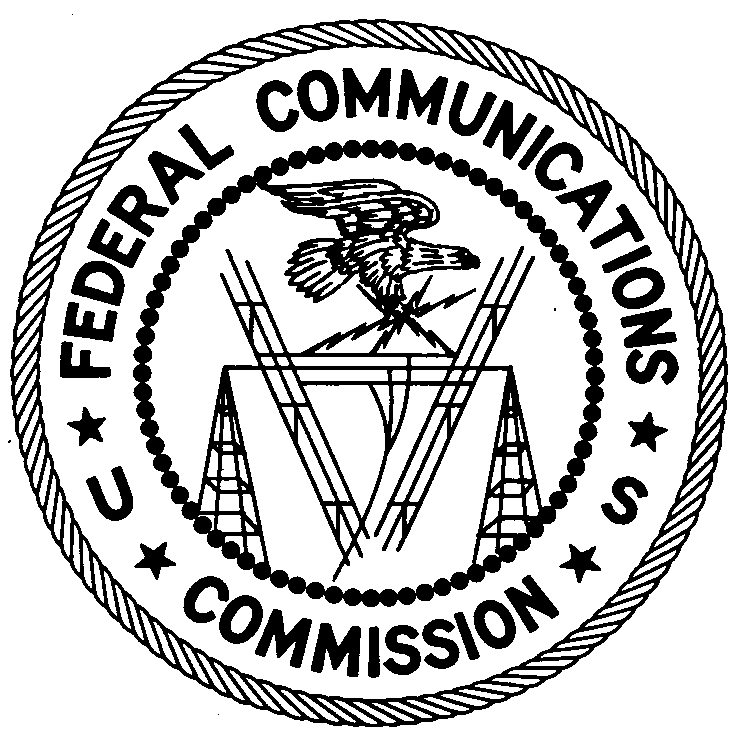 ENFORCEMENT BUREAUREGION THREELos Angeles Regional Office18000 Studebaker Road, Suite 660Cerritos, CA 90703Field@FCC.gov(562) 860-7474November 15, 2017Jason BirdLas Vegas, NV NOTICE OF UNLICENSED OPERATION	Case Number:  EB-FIELDWR-17-00025453On October 24, 2017, Agents from the Los Angeles Office (Los Angeles Office) of the Federal Communications Commission’s (FCC’s or Commission’s) Enforcement Bureau (Bureau) responded to a complaint of an unlicensed FM station operating on the frequency 88.5 MHz in Las Vegas, NV.  The agents confirmed by direction finding techniques that radio signals on 88.5 MHz were emanating from your residence on Marmot Avenue in Las Vegas, Nevada.  The Commission’s records show that no license was issued for operation of a radio station on 88.5 MHz at this location in Las Vegas, Nevada. The Los Angeles Office investigated and determined you are the owner or operator of the unlicensed FM station on 88.5 MHz. Radio stations operating on a range of frequencies, including 88.5 MHz, must be licensed by the FCC pursuant to Section 301 of the Communications Act of 1934, as amended (Act).  The only exception to this licensing requirement is for certain transmitters using or operating at a power level or mode of operation that complies with the standards established in Part 15 of the Commission’s rules. On October 24, 2017, the Agents measured the field strength of the signal on the frequency 88.5 MHz for the station and found that it exceeded the maximum permitted level of 250 µV/m at 3 meters for non-licensed devices.  Thus, this station was operating in violation of Section 301 of the Act.  You are hereby warned that operation of radio transmitting equipment without a valid radio station authorization constitutes a violation of the Federal laws cited above and will subject the operator to severe penalties, including, but not limited to, in rem seizure of the offending radio equipment without further notice, substantial fines, and criminal sanctions, including imprisonment.  UNLICENSED OPERATION OF THIS RADIO STATION MUST BE DISCONTINUED IMMEDIATELY.You have ten (10) days from the date of this notice to respond with any evidence that you have authority to operate granted by the FCC.  Your response should be sent to the address in the letterhead and reference the listed case number.  Under the Privacy Act of 1974, we are informing you that the Commission’s staff will use all relevant material information before it to determine what, if any, enforcement action is required to ensure your compliance with FCC Rules.  This will include any information that you disclose in your reply.You may contact this office if you have any questions.Lark HadleyRegional DirectorRegion ThreeEnforcement BureauAttachments:	Excerpts from the Communications Act of 1934, As Amended	Enforcement Bureau, "Inspection Fact Sheet", March 2005